							REVISED Mar 2016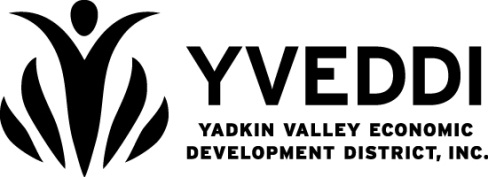 STAFF PERFORMANCE EVALUATIONName:	Position:Position:Program:Project:Project:Service Center:Service Center:County:County:Period Of Time:Period Of Time:Period Of Time:ThroughThroughDate Of Hire:Date Of Hire:Date Of Hire:Date Of Hire:Date Of Hire:Type Of Evaluation:Type Of Evaluation:Type Of Evaluation:Type Of Evaluation:Type Of Evaluation:        Annual                   Probationary                           Other        Annual                   Probationary                           Other        Annual                   Probationary                           Other        Annual                   Probationary                           Other        Annual                   Probationary                           Other        Annual                   Probationary                           Other        Annual                   Probationary                           Other        Annual                   Probationary                           Other        Annual                   Probationary                           Other        Annual                   Probationary                           OtherINSTRUCTIONS:Performance at either below or above the “satisfactory” level of 3 should receive additional comments in the space provided.INSTRUCTIONS:Performance at either below or above the “satisfactory” level of 3 should receive additional comments in the space provided.INSTRUCTIONS:Performance at either below or above the “satisfactory” level of 3 should receive additional comments in the space provided.INSTRUCTIONS:Performance at either below or above the “satisfactory” level of 3 should receive additional comments in the space provided.INSTRUCTIONS:Performance at either below or above the “satisfactory” level of 3 should receive additional comments in the space provided.INSTRUCTIONS:Performance at either below or above the “satisfactory” level of 3 should receive additional comments in the space provided.INSTRUCTIONS:Performance at either below or above the “satisfactory” level of 3 should receive additional comments in the space provided.INSTRUCTIONS:Performance at either below or above the “satisfactory” level of 3 should receive additional comments in the space provided.INSTRUCTIONS:Performance at either below or above the “satisfactory” level of 3 should receive additional comments in the space provided.INSTRUCTIONS:Performance at either below or above the “satisfactory” level of 3 should receive additional comments in the space provided.INSTRUCTIONS:Performance at either below or above the “satisfactory” level of 3 should receive additional comments in the space provided.INSTRUCTIONS:Performance at either below or above the “satisfactory” level of 3 should receive additional comments in the space provided.INSTRUCTIONS:Performance at either below or above the “satisfactory” level of 3 should receive additional comments in the space provided.INSTRUCTIONS:Performance at either below or above the “satisfactory” level of 3 should receive additional comments in the space provided.INSTRUCTIONS:Performance at either below or above the “satisfactory” level of 3 should receive additional comments in the space provided.5Outstanding:Distinguished Performance5Outstanding:Distinguished Performance5Outstanding:Distinguished Performance5Outstanding:Distinguished Performance4Exceeds Standards:Commendable Performance4Exceeds Standards:Commendable Performance4Exceeds Standards:Commendable Performance3Met Standards:Satisfactory Performance3Met Standards:Satisfactory Performance3Met Standards:Satisfactory Performance3Met Standards:Satisfactory Performance2PartiallyMet Standards:Marginal Performance2PartiallyMet Standards:Marginal Performance2PartiallyMet Standards:Marginal Performance1Failed to Meet Standards:UnsatisfactoryDescription of DutyDescription of DutyDescription of DutyDescription of DutyDescription of DutyDescription of DutyDescription of DutyScoreScoreCommentsCommentsCommentsCommentsCommentsCommentsComments1. Quality of Work:  Includes accuracy, thoroughness, neatness, attention to detail and workmanship.1. Quality of Work:  Includes accuracy, thoroughness, neatness, attention to detail and workmanship.1. Quality of Work:  Includes accuracy, thoroughness, neatness, attention to detail and workmanship.1. Quality of Work:  Includes accuracy, thoroughness, neatness, attention to detail and workmanship.1. Quality of Work:  Includes accuracy, thoroughness, neatness, attention to detail and workmanship.1. Quality of Work:  Includes accuracy, thoroughness, neatness, attention to detail and workmanship.1. Quality of Work:  Includes accuracy, thoroughness, neatness, attention to detail and workmanship.2.  Volume of Work:  Amount of work completed, work speed, time management.2.  Volume of Work:  Amount of work completed, work speed, time management.2.  Volume of Work:  Amount of work completed, work speed, time management.2.  Volume of Work:  Amount of work completed, work speed, time management.2.  Volume of Work:  Amount of work completed, work speed, time management.2.  Volume of Work:  Amount of work completed, work speed, time management.2.  Volume of Work:  Amount of work completed, work speed, time management.3.  Job Knowledge:  Detailed knowledge of job tasks and duties, ability to complete routine tasks, amount of supervision required, ability to perform work, amount of assistance needed to complete routine duties.3.  Job Knowledge:  Detailed knowledge of job tasks and duties, ability to complete routine tasks, amount of supervision required, ability to perform work, amount of assistance needed to complete routine duties.3.  Job Knowledge:  Detailed knowledge of job tasks and duties, ability to complete routine tasks, amount of supervision required, ability to perform work, amount of assistance needed to complete routine duties.3.  Job Knowledge:  Detailed knowledge of job tasks and duties, ability to complete routine tasks, amount of supervision required, ability to perform work, amount of assistance needed to complete routine duties.3.  Job Knowledge:  Detailed knowledge of job tasks and duties, ability to complete routine tasks, amount of supervision required, ability to perform work, amount of assistance needed to complete routine duties.3.  Job Knowledge:  Detailed knowledge of job tasks and duties, ability to complete routine tasks, amount of supervision required, ability to perform work, amount of assistance needed to complete routine duties.3.  Job Knowledge:  Detailed knowledge of job tasks and duties, ability to complete routine tasks, amount of supervision required, ability to perform work, amount of assistance needed to complete routine duties.4.  Work Effort & Initiative: Completes assignments timely, ability to accept change, follow-though of tasks, resourcefulness in solving work problems, amount of direct supervision required to complete tasks.4.  Work Effort & Initiative: Completes assignments timely, ability to accept change, follow-though of tasks, resourcefulness in solving work problems, amount of direct supervision required to complete tasks.4.  Work Effort & Initiative: Completes assignments timely, ability to accept change, follow-though of tasks, resourcefulness in solving work problems, amount of direct supervision required to complete tasks.4.  Work Effort & Initiative: Completes assignments timely, ability to accept change, follow-though of tasks, resourcefulness in solving work problems, amount of direct supervision required to complete tasks.4.  Work Effort & Initiative: Completes assignments timely, ability to accept change, follow-though of tasks, resourcefulness in solving work problems, amount of direct supervision required to complete tasks.4.  Work Effort & Initiative: Completes assignments timely, ability to accept change, follow-though of tasks, resourcefulness in solving work problems, amount of direct supervision required to complete tasks.4.  Work Effort & Initiative: Completes assignments timely, ability to accept change, follow-though of tasks, resourcefulness in solving work problems, amount of direct supervision required to complete tasks.5.  Following Policies & Procedures: Understanding of policies and procedures, amount of guidance required in order to follow and adhere to policies and procedures.5.  Following Policies & Procedures: Understanding of policies and procedures, amount of guidance required in order to follow and adhere to policies and procedures.5.  Following Policies & Procedures: Understanding of policies and procedures, amount of guidance required in order to follow and adhere to policies and procedures.5.  Following Policies & Procedures: Understanding of policies and procedures, amount of guidance required in order to follow and adhere to policies and procedures.5.  Following Policies & Procedures: Understanding of policies and procedures, amount of guidance required in order to follow and adhere to policies and procedures.5.  Following Policies & Procedures: Understanding of policies and procedures, amount of guidance required in order to follow and adhere to policies and procedures.5.  Following Policies & Procedures: Understanding of policies and procedures, amount of guidance required in order to follow and adhere to policies and procedures.6.  Teamwork, Cooperation with Others and Conduct: Effectiveness in working with others, composure, reliability while under work related stress6.  Teamwork, Cooperation with Others and Conduct: Effectiveness in working with others, composure, reliability while under work related stress6.  Teamwork, Cooperation with Others and Conduct: Effectiveness in working with others, composure, reliability while under work related stress6.  Teamwork, Cooperation with Others and Conduct: Effectiveness in working with others, composure, reliability while under work related stress6.  Teamwork, Cooperation with Others and Conduct: Effectiveness in working with others, composure, reliability while under work related stress6.  Teamwork, Cooperation with Others and Conduct: Effectiveness in working with others, composure, reliability while under work related stress6.  Teamwork, Cooperation with Others and Conduct: Effectiveness in working with others, composure, reliability while under work related stress7.  Attendance & Punctuality: Ability to come to work daily, on time and stay for the scheduled number of hours, frequency of unexcused absences, frequency of tardiness7.  Attendance & Punctuality: Ability to come to work daily, on time and stay for the scheduled number of hours, frequency of unexcused absences, frequency of tardiness7.  Attendance & Punctuality: Ability to come to work daily, on time and stay for the scheduled number of hours, frequency of unexcused absences, frequency of tardiness7.  Attendance & Punctuality: Ability to come to work daily, on time and stay for the scheduled number of hours, frequency of unexcused absences, frequency of tardiness7.  Attendance & Punctuality: Ability to come to work daily, on time and stay for the scheduled number of hours, frequency of unexcused absences, frequency of tardiness7.  Attendance & Punctuality: Ability to come to work daily, on time and stay for the scheduled number of hours, frequency of unexcused absences, frequency of tardiness7.  Attendance & Punctuality: Ability to come to work daily, on time and stay for the scheduled number of hours, frequency of unexcused absences, frequency of tardiness8.  Serving the Public: Courtesy in dealing with the public and effectiveness in meeting the public’s needs8.  Serving the Public: Courtesy in dealing with the public and effectiveness in meeting the public’s needs8.  Serving the Public: Courtesy in dealing with the public and effectiveness in meeting the public’s needs8.  Serving the Public: Courtesy in dealing with the public and effectiveness in meeting the public’s needs8.  Serving the Public: Courtesy in dealing with the public and effectiveness in meeting the public’s needs8.  Serving the Public: Courtesy in dealing with the public and effectiveness in meeting the public’s needs8.  Serving the Public: Courtesy in dealing with the public and effectiveness in meeting the public’s needs9.  Communication: Organization and presentation of information in written or oral form, ability to effectively and logically express ideas, effectiveness in listening. 9.  Communication: Organization and presentation of information in written or oral form, ability to effectively and logically express ideas, effectiveness in listening. 9.  Communication: Organization and presentation of information in written or oral form, ability to effectively and logically express ideas, effectiveness in listening. 9.  Communication: Organization and presentation of information in written or oral form, ability to effectively and logically express ideas, effectiveness in listening. 9.  Communication: Organization and presentation of information in written or oral form, ability to effectively and logically express ideas, effectiveness in listening. 9.  Communication: Organization and presentation of information in written or oral form, ability to effectively and logically express ideas, effectiveness in listening. 9.  Communication: Organization and presentation of information in written or oral form, ability to effectively and logically express ideas, effectiveness in listening. General Work Performance Score: General Work Performance Score: General Work Performance Score: General Work Performance Score: General Work Performance Score: General Work Performance Score: General Work Performance Score: Add the scores from numbers 1-9.Add the scores from numbers 1-9.Add the scores from numbers 1-9.Add the scores from numbers 1-9.Add the scores from numbers 1-9.Add the scores from numbers 1-9.Add the scores from numbers 1-9.Weighted General Work Performance Score: Weighted General Work Performance Score: Weighted General Work Performance Score: Weighted General Work Performance Score: Weighted General Work Performance Score: Weighted General Work Performance Score: Weighted General Work Performance Score: Multiply the total above by 40% (Example: Score of 38 x .40 = 15.2)Multiply the total above by 40% (Example: Score of 38 x .40 = 15.2)Multiply the total above by 40% (Example: Score of 38 x .40 = 15.2)Multiply the total above by 40% (Example: Score of 38 x .40 = 15.2)Multiply the total above by 40% (Example: Score of 38 x .40 = 15.2)Multiply the total above by 40% (Example: Score of 38 x .40 = 15.2)Multiply the total above by 40% (Example: Score of 38 x .40 = 15.2)List and evaluate the most important job tasks as listed on the Job Description List and evaluate the most important job tasks as listed on the Job Description List and evaluate the most important job tasks as listed on the Job Description List and evaluate the most important job tasks as listed on the Job Description List and evaluate the most important job tasks as listed on the Job Description List and evaluate the most important job tasks as listed on the Job Description List and evaluate the most important job tasks as listed on the Job Description List and evaluate the most important job tasks as listed on the Job Description List and evaluate the most important job tasks as listed on the Job Description List and evaluate the most important job tasks as listed on the Job Description List and evaluate the most important job tasks as listed on the Job Description List and evaluate the most important job tasks as listed on the Job Description List and evaluate the most important job tasks as listed on the Job Description List and evaluate the most important job tasks as listed on the Job Description List and evaluate the most important job tasks as listed on the Job Description List and evaluate the most important job tasks as listed on the Job Description 10.  Job Specific Duties10.  Job Specific Duties10.  Job Specific Duties10.  Job Specific Duties10.  Job Specific Duties10.  Job Specific Duties10.  Job Specific Duties11.  Job Specific Duties11.  Job Specific Duties11.  Job Specific Duties11.  Job Specific Duties11.  Job Specific Duties11.  Job Specific Duties11.  Job Specific Duties12.  Job Specific Duties12.  Job Specific Duties12.  Job Specific Duties12.  Job Specific Duties12.  Job Specific Duties12.  Job Specific Duties12.  Job Specific Duties13.  Job Specific Duties13.  Job Specific Duties13.  Job Specific Duties13.  Job Specific Duties13.  Job Specific Duties13.  Job Specific Duties13.  Job Specific Duties14.  Job Specific Duties14.  Job Specific Duties14.  Job Specific Duties14.  Job Specific Duties14.  Job Specific Duties14.  Job Specific Duties14.  Job Specific Duties15.  Job Specific Duties15.  Job Specific Duties15.  Job Specific Duties15.  Job Specific Duties15.  Job Specific Duties15.  Job Specific Duties15.  Job Specific Duties16.  Job Specific Duties16.  Job Specific Duties16.  Job Specific Duties16.  Job Specific Duties16.  Job Specific Duties16.  Job Specific Duties16.  Job Specific Duties17.  Job Specific Duties17.  Job Specific Duties17.  Job Specific Duties17.  Job Specific Duties17.  Job Specific Duties17.  Job Specific Duties17.  Job Specific Duties18.  Job Specific Duties18.  Job Specific Duties18.  Job Specific Duties18.  Job Specific Duties18.  Job Specific Duties18.  Job Specific Duties18.  Job Specific Duties19.  Job Specific Duties19.  Job Specific Duties19.  Job Specific Duties19.  Job Specific Duties19.  Job Specific Duties19.  Job Specific Duties19.  Job Specific DutiesJob Specific Duties Score: Job Specific Duties Score: Job Specific Duties Score: Job Specific Duties Score: Job Specific Duties Score: Job Specific Duties Score: Job Specific Duties Score: Add the scores from numbers 10-19.Add the scores from numbers 10-19.Add the scores from numbers 10-19.Add the scores from numbers 10-19.Add the scores from numbers 10-19.Add the scores from numbers 10-19.Add the scores from numbers 10-19.Weighted Job Specific Duties Score: Weighted Job Specific Duties Score: Weighted Job Specific Duties Score: Weighted Job Specific Duties Score: Weighted Job Specific Duties Score: Weighted Job Specific Duties Score: Weighted Job Specific Duties Score: Multiply the total above by 60% (Example: Score of 42 x .60 = 25.2)Multiply the total above by 60% (Example: Score of 42 x .60 = 25.2)Multiply the total above by 60% (Example: Score of 42 x .60 = 25.2)Multiply the total above by 60% (Example: Score of 42 x .60 = 25.2)Multiply the total above by 60% (Example: Score of 42 x .60 = 25.2)Multiply the total above by 60% (Example: Score of 42 x .60 = 25.2)Multiply the total above by 60% (Example: Score of 42 x .60 = 25.2)Overall Performance Score: Add the total WEIGHTED scores from each category. Overall Performance Score: Add the total WEIGHTED scores from each category. Overall Performance Score: Add the total WEIGHTED scores from each category. Overall Performance Score: Add the total WEIGHTED scores from each category. Overall Performance Score: Add the total WEIGHTED scores from each category. Overall Performance Score: Add the total WEIGHTED scores from each category. Overall Performance Score: Add the total WEIGHTED scores from each category. 36.5 – 48.0: Outstanding27.5 – 36.4: Exceeds Standards18.5 – 27.4: Met Standards9.5 – 18.4: Partially Met Standards *Improvement plan required.0 – 9.4: Failed to Meet Standards *Unsatisfactory performance, improvement plan or termination required.36.5 – 48.0: Outstanding27.5 – 36.4: Exceeds Standards18.5 – 27.4: Met Standards9.5 – 18.4: Partially Met Standards *Improvement plan required.0 – 9.4: Failed to Meet Standards *Unsatisfactory performance, improvement plan or termination required.36.5 – 48.0: Outstanding27.5 – 36.4: Exceeds Standards18.5 – 27.4: Met Standards9.5 – 18.4: Partially Met Standards *Improvement plan required.0 – 9.4: Failed to Meet Standards *Unsatisfactory performance, improvement plan or termination required.36.5 – 48.0: Outstanding27.5 – 36.4: Exceeds Standards18.5 – 27.4: Met Standards9.5 – 18.4: Partially Met Standards *Improvement plan required.0 – 9.4: Failed to Meet Standards *Unsatisfactory performance, improvement plan or termination required.36.5 – 48.0: Outstanding27.5 – 36.4: Exceeds Standards18.5 – 27.4: Met Standards9.5 – 18.4: Partially Met Standards *Improvement plan required.0 – 9.4: Failed to Meet Standards *Unsatisfactory performance, improvement plan or termination required.36.5 – 48.0: Outstanding27.5 – 36.4: Exceeds Standards18.5 – 27.4: Met Standards9.5 – 18.4: Partially Met Standards *Improvement plan required.0 – 9.4: Failed to Meet Standards *Unsatisfactory performance, improvement plan or termination required.36.5 – 48.0: Outstanding27.5 – 36.4: Exceeds Standards18.5 – 27.4: Met Standards9.5 – 18.4: Partially Met Standards *Improvement plan required.0 – 9.4: Failed to Meet Standards *Unsatisfactory performance, improvement plan or termination required.20. Strong Points in Performance:20. Strong Points in Performance:20. Strong Points in Performance:20. Strong Points in Performance:20. Strong Points in Performance:20. Strong Points in Performance:20. Strong Points in Performance:20. Strong Points in Performance:20. Strong Points in Performance:20. Strong Points in Performance:20. Strong Points in Performance:20. Strong Points in Performance:20. Strong Points in Performance:20. Strong Points in Performance:20. Strong Points in Performance:20. Strong Points in Performance:21.  Goals/Areas to be Improved:21.  Goals/Areas to be Improved:21.  Goals/Areas to be Improved:21.  Goals/Areas to be Improved:21.  Goals/Areas to be Improved:21.  Goals/Areas to be Improved:21.  Goals/Areas to be Improved:21.  Goals/Areas to be Improved:21.  Goals/Areas to be Improved:21.  Goals/Areas to be Improved:21.  Goals/Areas to be Improved:21.  Goals/Areas to be Improved:21.  Goals/Areas to be Improved:21.  Goals/Areas to be Improved:21.  Goals/Areas to be Improved:21.  Goals/Areas to be Improved:22.  Training Needs and Goals:22.  Training Needs and Goals:22.  Training Needs and Goals:22.  Training Needs and Goals:22.  Training Needs and Goals:22.  Training Needs and Goals:22.  Training Needs and Goals:22.  Training Needs and Goals:22.  Training Needs and Goals:22.  Training Needs and Goals:22.  Training Needs and Goals:22.  Training Needs and Goals:22.  Training Needs and Goals:22.  Training Needs and Goals:22.  Training Needs and Goals:22.  Training Needs and Goals:Recommend change from probationary to regular status:   Yes		   NoRecommend change from probationary to regular status:   Yes		   NoRecommend change from probationary to regular status:   Yes		   NoRecommend change from probationary to regular status:   Yes		   NoRecommend change from probationary to regular status:   Yes		   NoRecommend change from probationary to regular status:   Yes		   NoRecommend change from probationary to regular status:   Yes		   NoRecommend change from probationary to regular status:   Yes		   NoRecommend change from probationary to regular status:   Yes		   NoRecommend change from probationary to regular status:   Yes		   NoRecommend extension of probationary period to:Recommend extension of probationary period to:Recommend extension of probationary period to:Recommend extension of probationary period to:Recommend extension of probationary period to:Recommend extension of probationary period to:I have read this evaluation and have had the opportunity to discuss my work with my supervisor.  I realize that my signature on this form does not mean that I agree with the evaluation.  I understand that I may record my objections regarding this evaluation on the bottom of this form or respond in writing to my supervisor within five (5) work days.I have read this evaluation and have had the opportunity to discuss my work with my supervisor.  I realize that my signature on this form does not mean that I agree with the evaluation.  I understand that I may record my objections regarding this evaluation on the bottom of this form or respond in writing to my supervisor within five (5) work days.I have read this evaluation and have had the opportunity to discuss my work with my supervisor.  I realize that my signature on this form does not mean that I agree with the evaluation.  I understand that I may record my objections regarding this evaluation on the bottom of this form or respond in writing to my supervisor within five (5) work days.I have read this evaluation and have had the opportunity to discuss my work with my supervisor.  I realize that my signature on this form does not mean that I agree with the evaluation.  I understand that I may record my objections regarding this evaluation on the bottom of this form or respond in writing to my supervisor within five (5) work days.I have read this evaluation and have had the opportunity to discuss my work with my supervisor.  I realize that my signature on this form does not mean that I agree with the evaluation.  I understand that I may record my objections regarding this evaluation on the bottom of this form or respond in writing to my supervisor within five (5) work days.I have read this evaluation and have had the opportunity to discuss my work with my supervisor.  I realize that my signature on this form does not mean that I agree with the evaluation.  I understand that I may record my objections regarding this evaluation on the bottom of this form or respond in writing to my supervisor within five (5) work days.I have read this evaluation and have had the opportunity to discuss my work with my supervisor.  I realize that my signature on this form does not mean that I agree with the evaluation.  I understand that I may record my objections regarding this evaluation on the bottom of this form or respond in writing to my supervisor within five (5) work days.I have read this evaluation and have had the opportunity to discuss my work with my supervisor.  I realize that my signature on this form does not mean that I agree with the evaluation.  I understand that I may record my objections regarding this evaluation on the bottom of this form or respond in writing to my supervisor within five (5) work days.I have read this evaluation and have had the opportunity to discuss my work with my supervisor.  I realize that my signature on this form does not mean that I agree with the evaluation.  I understand that I may record my objections regarding this evaluation on the bottom of this form or respond in writing to my supervisor within five (5) work days.I have read this evaluation and have had the opportunity to discuss my work with my supervisor.  I realize that my signature on this form does not mean that I agree with the evaluation.  I understand that I may record my objections regarding this evaluation on the bottom of this form or respond in writing to my supervisor within five (5) work days.I have read this evaluation and have had the opportunity to discuss my work with my supervisor.  I realize that my signature on this form does not mean that I agree with the evaluation.  I understand that I may record my objections regarding this evaluation on the bottom of this form or respond in writing to my supervisor within five (5) work days.I have read this evaluation and have had the opportunity to discuss my work with my supervisor.  I realize that my signature on this form does not mean that I agree with the evaluation.  I understand that I may record my objections regarding this evaluation on the bottom of this form or respond in writing to my supervisor within five (5) work days.I have read this evaluation and have had the opportunity to discuss my work with my supervisor.  I realize that my signature on this form does not mean that I agree with the evaluation.  I understand that I may record my objections regarding this evaluation on the bottom of this form or respond in writing to my supervisor within five (5) work days.I have read this evaluation and have had the opportunity to discuss my work with my supervisor.  I realize that my signature on this form does not mean that I agree with the evaluation.  I understand that I may record my objections regarding this evaluation on the bottom of this form or respond in writing to my supervisor within five (5) work days.I have read this evaluation and have had the opportunity to discuss my work with my supervisor.  I realize that my signature on this form does not mean that I agree with the evaluation.  I understand that I may record my objections regarding this evaluation on the bottom of this form or respond in writing to my supervisor within five (5) work days.I have read this evaluation and have had the opportunity to discuss my work with my supervisor.  I realize that my signature on this form does not mean that I agree with the evaluation.  I understand that I may record my objections regarding this evaluation on the bottom of this form or respond in writing to my supervisor within five (5) work days.Employee SignatureEmployee SignatureEmployee SignatureEmployee SignatureEmployee SignatureEmployee SignatureEmployee SignatureEmployee SignatureEmployee SignatureEmployee SignatureEmployee SignatureEmployee SignatureEmployee SignatureEmployee SignatureDate		Date		Supervisor’s SignatureSupervisor’s SignatureSupervisor’s SignatureSupervisor’s SignatureSupervisor’s SignatureSupervisor’s SignatureSupervisor’s SignatureSupervisor’s SignatureSupervisor’s SignatureSupervisor’s SignatureSupervisor’s SignatureSupervisor’s SignatureSupervisor’s SignatureSupervisor’s SignatureDate	Date	Supervisor’s SignatureSupervisor’s SignatureSupervisor’s SignatureSupervisor’s SignatureSupervisor’s SignatureSupervisor’s SignatureSupervisor’s SignatureSupervisor’s SignatureSupervisor’s SignatureSupervisor’s SignatureSupervisor’s SignatureSupervisor’s SignatureSupervisor’s SignatureSupervisor’s SignatureDate	Date	Director’s  SignatureDirector’s  SignatureDirector’s  SignatureDirector’s  SignatureDirector’s  SignatureDirector’s  SignatureDirector’s  SignatureDirector’s  SignatureDirector’s  SignatureDirector’s  SignatureDirector’s  SignatureDirector’s  SignatureDirector’s  SignatureDirector’s  SignatureDate	Date	Executive Director’s SignatureExecutive Director’s SignatureExecutive Director’s SignatureExecutive Director’s SignatureExecutive Director’s SignatureExecutive Director’s SignatureExecutive Director’s SignatureExecutive Director’s SignatureExecutive Director’s SignatureExecutive Director’s SignatureExecutive Director’s SignatureExecutive Director’s SignatureExecutive Director’s SignatureExecutive Director’s SignatureDate:	Date:	Comments:Comments:Comments:Comments:Comments:Comments:Comments:Comments:Comments:Comments:Comments:Comments:Comments:Comments:Comments:Comments: